Carrot & Corn ChowderIngredients:3 mL		olive oil½		leek (white & light green part only), sliced thinly½		onion, chopped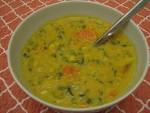 190 mL	water1/2		potato, peeled and diced1			carrot, peeled and diced½		sweet potato, peeled and diced60 mL		coarsely chopped fresh parsley12 mL		flour190 mL	milk190 mL	corn5 mL		chicken Oxo (or 1 package) – or a cube of vegetarian 1 mL		dried thymeSalt and pepper to tasteMethod: Wash and prepare all vegetables (leek, onion, potato, carrot, sweet potato and parsley).In a large pot, heat oil over medium heat, cook onions and leeks, stirring occasionally for 5-10 minutes or until onions are tender.  Add a little of the water if necessary to prevent sticking.Add150 mL of the water, potato, carrots, sweet potato and half of the parsley; cover and simmer on low until vegetables are tender for about 15 minutes.Mix flour with remaining water in a small bowl then stir into soup.Add milk, bring to a simmer (=steaming), stirring.Add corn, salt, pepper, chicken oxo, thyme and remaining parsley; simmer for 1 minute